GREEN SCHOOLLABORATORI DI IDEE DI SOSTENIBILITA’Preg.mo Dirigente Scolastico,a seguito del successo ottenuto negli ultimi due anni, relativo al progetto GREEN SCHOOL, rivolto agli alunni delle classi terze dell’Istituto Superiore di primo grado, anche per  quest’anno scolastico si rinnoverà l’esperienza, in accordo con  le Direttive Europee per la prevenzione dei rifiuti si rendono necessarie una serie di iniziative che informino ed educhino il cittadino a considerare  quelli che fino ad oggi venivano considerati rifiuti delle vere e proprie materie prime. A tale scopo la scuola ricopre un ruolo fondamentale nella veicolazione di questi principi attraverso una comunicazione efficace.Anche in linea con l'introduzione nelle scuole di Educazione Ambientale, questo progetto propone un percorso fatto di incontri e laboratori pratici per parlare di Scienza e Ambiente e sperimentando idee pratiche per inquinare meno e produrre meno rifiuti.Il nostro Istituto può considerarsi all'avanguardia su questo tema in quanto può vantare svariate esperienze pilota (scuola Polo di Comunicazione) sul tema da almeno 15 anni. Il percorso educativo intende coinvolgere alunni e genitori su temi quali il riciclo dei rifiuti, i detergenti ecologici e i comportamenti quotidiani da assumere nel rispetto dell’ambiente.Le Green Schools è un esempio di collaborazione e di cittadinanza attiva e consapevole. L’obiettivo è di integrare la didattica con un percorso di scienze su tematiche ambientali, per supportare e sensibilizzare studenti, famiglie e l’intero territorio alla cultura dello sviluppo sostenibile che si basi su una economia circolare.Il nostro Istituto è pronto ad accogliere alunni provenienti dalla Sua Scuola che volessero cimentarsi, direttamente nei nostri laboratori chimici, nella realizzazione di:saponette da oli esaustiun oleolita da erbe o fiori selvatici attraverso la macerazione in olio di olivadetersivi partendo da ingredienti naturali (bicarbonato, aceto, ecc).La partecipazione al corso, sviluppato in 8 incontri in data da definire (presumibilmente agli inizi di dicembre, dalle ore 14,30 alle ore 17,00, tenutasi nei Laboratori di Chimica del nostro Istituto,  è aperta anche alle famiglie degli studenti coinvolti che potranno seguire lezioni di compostaggio domestico per imparare a trasformare gli scarti di cucina in un utile alleato delle nostre piante e del nostro suolo.Le adesioni possono pervenire entro e non oltre il 2 Dicembre p.v. alla e-mail istituzionale Sais052008@istruzione.it all’attenzione della prof.ssa Giuseppina Pepe.In allegato la scheda di adesione.Nel ringraziarLa per la Sua attenzione, in attesa di un Suo gradito riscontro, Le porgo Cordiali Saluti.F.to La Referente dell’Orientamento        Prof.ssa Giuseppina Pepe                                                                  F.to  IL Dirigente Scolastico                                                                                                                            Prof. Antonio Di Riso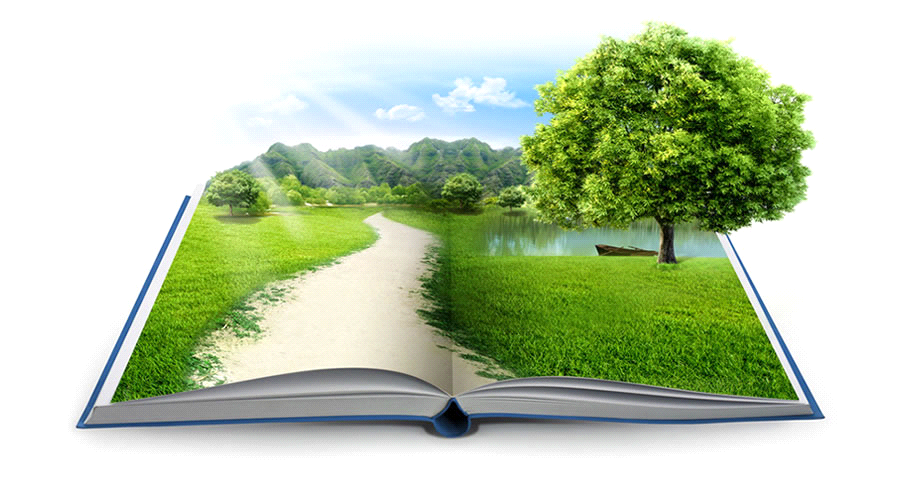 